                                                 MAGS 2 CYCLE 7 2020Name……………………………………….Index No……………………Class………….Sign:………………….443/2AGRICULTUREPAPER 22 HoursINSTRUCTIONS TO THE CANDIDATES-Write your name, admission number in the space provided above-This paper consists of three sections: A, B and C. Answer all questions in sections A and B.-Answer any two questions from section C-Answers to all questions must be written in the spaces provided in this booklet.FOR EXAMINER’S USE ONLYSECTION A  (30 Marks)Answer all the questions in this section in the space provided.SECTION A (30 MARKS)Answer all questions in this section in the spaces provided.Name the camel breed with two humps.                                                   (1 mark)……………………………………………………………………………………2. List four disadvantages of animal drawn implements.                                        (2 marks)………………………………………………………………………………………………………………………………………………………………………………………………………………………………………………………………………3. Name the vectors for each of the following livestock diseases.                  (2 marks)East coast fever……………………………………………………………………Rift valley fever…………………………………………………………………...Trypanosomiasis………………………………………………………………….Nairobi sheep disease……………………………………………………………...4. Give four factors considered when selecting a site for fish pond.               (2 marks)………………………………………………………………………………………………………………………………………………………………………………………………………………………………………………………………………………………………………………………………………………………………5.List four implements that can be connected to the power take off shaft (PTO) of a Tractor.                                                                                                                 (2 marks)………………………………………………………………………………………………………………………………………………………………………………..................................6.State two methods of increasing the depth of penetration of a disc harrow.             (2 marks)…………………………………………………………………………………………………………………………………………………………………………………………................7. (a) Name the tools used in                                                                                      ( 2 marks)(i) Cutting curves on thin wood………………………………………(ii)Measuring the inner diameter of a circular object/surface…………………………..(iii)Cutting thin sheets of metal………………………………………………………(iv)Tightening wires during fencing………………………………………………….b) State two care and maintenance practices of masonry tools and equipment.          (1 mark)…………………………………………………………………………………………………………………………………………………………8. State four pre-disposing factors of mastitis disease in cattle.                                   (2 marks)……………………………………………………………………………………………………………………………………………………………………………………………………………………………………………………………………………………………………………………………………………………………….9. Outline four factors which would be considered when culling layers.                  (2 marks)……………………………………………………………………………………………………………………………………………………………………………………………………………………………………………………………………………………………………………………………………………………………………………………………………….10. Give three reasons for choosing corrugated iron sheets in roofing of farm stores instead of tiles.   (3 marks)………………………………………………………………………………………………………………………………………………………………………………………………………………………………………………………………………………………………………11. What is the purpose of fixing a ring around nostrils of a bull.                                 (1 mark)………………………………………………………………………………………….………………………………………………………………………………………………………… 12. State one use of each of the following parts found in a tractor.Carburetor………………………………………………………………               (1 mark)Spark plug ………………………………………………………………              (1 mark)13. Name the mineral whose deficiency symptom is Grass tetany in livestock.         (½ mark)…………………………………………………………………………………………14. Give three post-milking activities in dairy cattle.                                               (1½ marks) …………………………………………………………………………………………...…………………………………………………………………………………………..………………………………………………………………………………………….15. Name two livestock diseases controlled by the same vaccine and name the      (1½  marks)            Vaccine  ……………………………………………………………………..                                                                           (i) …………………………………………………………………………….(ii) …………………………………………………………………………….16. State the role of the following hormones in livestock production.                        (2 marks)Prolactin………………………………………………………………………….Oxytocin ……………………………………………………………………………17. Name one parasite of bees.                                                                                    (½ mark)…………………………………………………………………………………………….SECTION B   (20 Marks)Answer all the questions from this section.18.Diagram below show a plunge dip.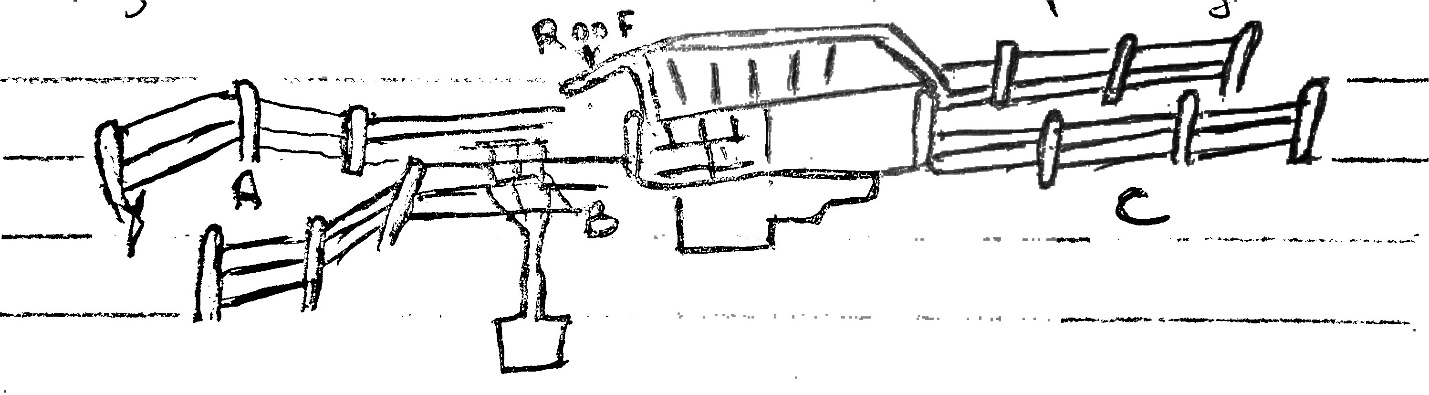 Using a arrow on the diagram show the movement of cattle                	(½mark)State one use of parts A, B and C 	                                                           (3marks)A……………………………………………………………………………………………B……………………………………………………………………………………………C……………………………………………………………………………………………State two precautions a farmer should take on dip to ensure effective dipping (2marks)(i)………………………………………………………………………………………………………………………………………………………………………………………………..ii)…………………………………………………………………………………………………………………………………………………………………………………………………(d). State two uses of the roof of the dip 						(2marks)(i)…………………………………………………………………………………………………………………………………………………………………………………………………(ii)…………………………………………………………………………………………………………………………………………………………………………………….……………b) State three disadvantages of a plunge dip                                         		(3marks) ……………………………………………………………………………………………………………………………………………………………………………………………………………………………………………………………………………………………………………………………………………………………………………………………………………………………………………………………………………………………………………………………………………………………………………………………………….………19a) i) Identify the tools below 							   (1mark)X ………………………………………………………………………..Y ……………………………………………………………………….ii) State the use of tools x and y							(2marks)X ………………………………………………………………………………………………………………………………………………………………………………………………Y ………………………………………………………………………………………………………………………………………………………………………………………………iii) Explain two maintenance practices carried on tool X 			(2marks)i)……………………………………………………………………………………………………………………………………………………………………………………………ii)……………………………………………………………………………………………………………………………………………………………………………………………b) Name the tools used in conjunction of following tools 			(2marks)Trocar ………………………………………………………………………………………Hypodermic needle………………………………………………………………………………………Wood chisel………………………………………………………………………………………Star headed screw………………………………………………………………………………………20a) Diagram below show reproductive system of a female cow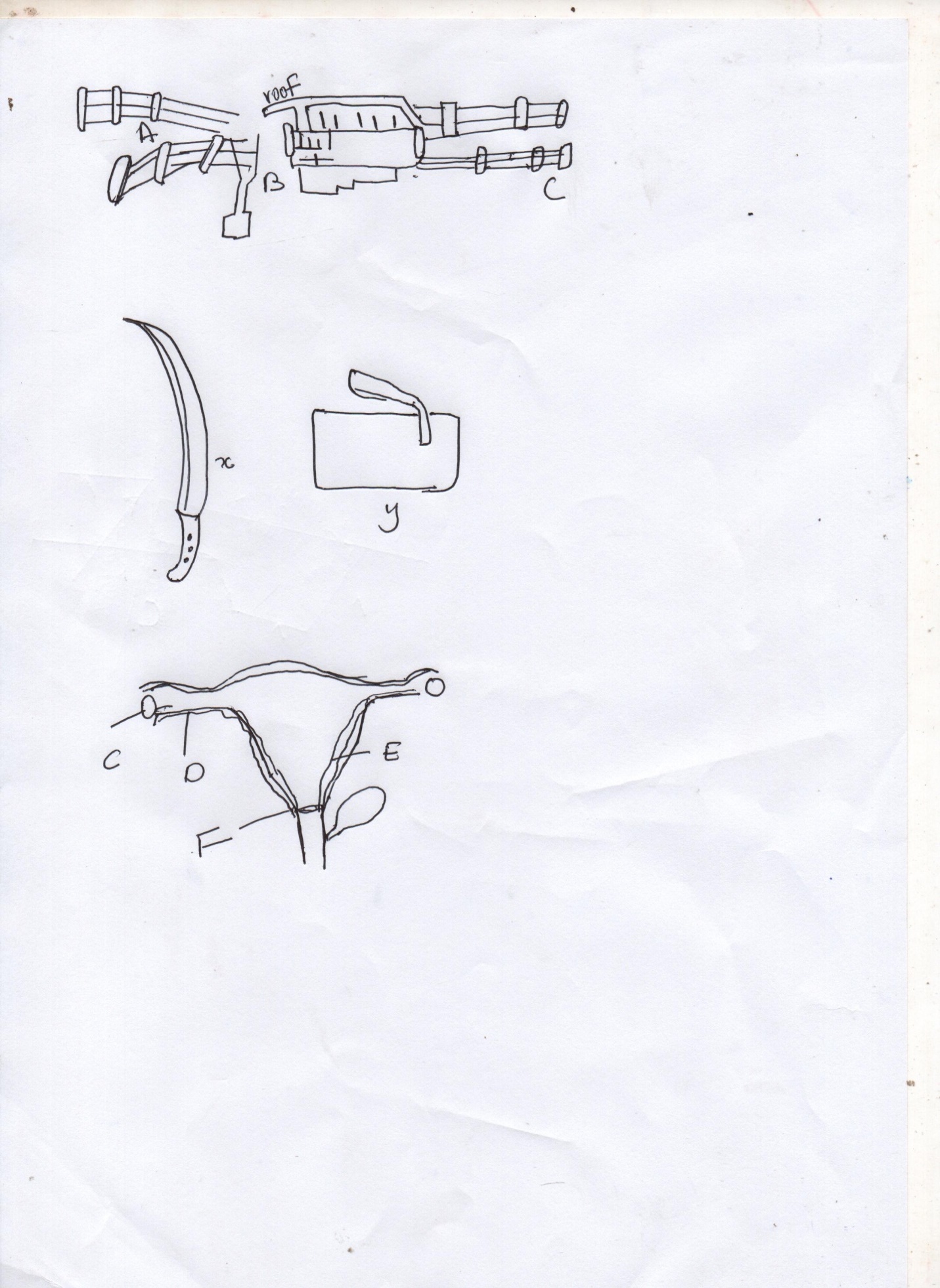 Name the part marked 								(1mark)D ………………………………………………………………………………………………F ………………………………………………………………………………………………State the function of parts marked 						(1mark)C ………………………………………………………………………………………………E ………………………………………………………………………………………………b) At what stage should a gilt be mated?						(½mark)………………………………………………………………………………………………SECTION C   (40 Marks)Answer any two questions in this section in the spaces provided after each question.21.(a)Describe five pre-disposing factor of livestock diseases.        		             (5marks)………………………………………………………………………………………………………………………………………………………………………………………………………………………………………………………………………………………………………………………………………………………………………………………………………………………………………………………………………………………………………………………………………………………………………………………………………………………………………………………………………………………………………………………………………………………………………………………………………………………………………………………………………………………………………………………………………………………………………………………………………………………………………………………………………………………………………………………………………………………………………………………………………………………………………………………………………………………………………………………………………………………………………………………………………………………………………………………………………………………………………………………………………………………………………………………………………………………………………… Describe six mechanical methods of controlling ticks		                          (6 marks)…………………………………………………………………………………………………………………………………………………………………………………………………………………………………………………………………………………………………………………………………………………………………………………………………………………………………………………………………………………………………………………………………………………………………………………………………………………………………………………………………………………………………………………………………………………………………………………………………………………………………………………………………………………………………………………………………………………………………………………………………………………………………………………………………………………………………………………………………………………………………………………………………………………………………………………………………………………………………………………………………………………………………………………………………………………………………………………………………………………………………………………………………………………………………………………………………………………………………………(c)Describe the factors that affect milk composition of a cow		              (9 marks)…………………………………………………………………………………………………………………………………………………………………………………………………………………………………………………………………………………………………………………………………………………………………………………………………………………………………………………………………………………………………………………………………………………………………………………………………………………………………………………………………………………………………………………………………………………………………………………………………………………………………………………………………………………………………………………………………………………………………………………………………………………………………………………………………………………………………………………………………………………………………………………………………………………………………………………………………………………………………………………………………………………………………………………………………………………………………………………………………………………………………………………………………………………………………………………………………………………………………………22.(a)(i) Explain five advantages of animal power.                                                   (5marks)……………………………………………………………………………………………………………………………………………………………………………………………………………………………………………………………………………………………………………………………………………………………………………………………………………………………………………………………………………………………………………………………………………………………………………………………………………………………………………………………………………………………………………………………………………………………………………………………………………………………………………………………………………………………………………………………………………………………………………………………………………………………………………………………………………………………………………………………………………………………………………………………………………………………………………………………………………………………………………………………………………………………………………………………………………………………………………………………………………………………………………………………………………………………………………………………………………….…………………………(ii)Describe three operational differences between disc plough and mouldboard plough.								                                               (6 marks)…………………………………………………………………………………………………………………………………………………………………………………………………………………………………………………………………………………………………………………………………………………………………………………………………………………………………………………………………………………………………………………………………………………………………………………………………………………………………………………………………………………………………………………………………………………………………………………………………………………………………………………………………………………………………………………………………………………………………………………………………………………………………………………………………………………………………………………………………………………………………………………………………………………………………………………………………………………………………………………………………………………………………………………………………………………………………………………………………………………………………………………………………………………………………………………………………………………………………………(b)Describe the use of various materials in construction of a Kenya to hive             (4 marks)………………………………………………………………………………………………………………………………………………………………………………………………………………………………………………………………………………………………………………………………………………………………………………………………………………………………………………………………………………………………………………………………………………………………………………………………………………………………………………………………………………………………………………………………………………………………………………………………………………………………………………………………………………………………………………………………………………………………………………………………………………………………………………………………………………………………………………………………………………………………………………………………………………………………………………………………………………………………………………………………………………………………………………………………………………………………………………………………………………………………………………………………………………………………………………………………………………………(c) Outline the care and maintenance of a tractor water cooling system.                  (5marks)………………………………………………………………………………………………………………………………………………………………………………………………………………………………………………………………………………………………………………………………………………………………………………………………………………………………………………………………………………………………………………………………………………………………………………………………………………………………………………………………………………………………………………………………………………………………………………………………………………………………………………………………………………………………………………………………………………………………………………………………………………………………………………………………………………………………………………………………………………………………………………………………………………………………………………………………………………………………………………………………………………………………………………………………………………………………………………………………………………………………………………………………………………………………………………………………………………………23.(a)(i) State four physiological body processes considered when assessing on animal health.									                                (4marks)………………………………………………………………………………………………………………………………………………………………………………………………………………………………………………………………………………………………………………………………………………………………………………………………………………………………………………………………………………………………………………………………………………………………………………………………………………………………………………………………………………………………………………………………………………………………………………………………………………………………………………………………………………………………………………………………………………………………………………………………………………………………………………………………………………………………………………………………………………………………………………………………………………………………………………………………………………………………………………………………………………………………………………………………………………………………………………………………………………………………………………………………………………………………………………………………………………………(ii)Explain nine factors considered when selecting a breeding stock.                        (9marks)………………………………………………………………………………………………………………………………………………………………………………………………………………………………………………………………………………………………………………………………………………………………………………………………………………………………………………………………………………………………………………………………………………………………………………………………………………………………………………………………………………………………………………………………………………………………………………………………………………………………………………………………………………………………………………………………………………………………………………………………………………………………………………………………………………………………………………………………………………………………………………………………………………………………………………………………………………………………………………………………………………………………………………………………………………………………………………………………………………………………………………………………………………………………………………………………………………………(b)Describe Brucellosis disease in Cattle under the following sub-headings.(i)the cause of the disease	                                                                                       (1mark)…………………………………………………………………………………………………(ii)Symptoms of the disease                                                                                       (4marks)………………………………………………………………………………………………………………………………………………………………………………………………………………………………………………………………………………………………………………………………………………………………………………………………………………………………………………………………………………………………………………………………………………………………………………………………………………………………………………………………………………………………………………………………………………………………………………………………………………………………………………………………………………………………………………………………………………………………………(iii)Control measures                                                                                                (2marks)…………………………………………………………………………………………………………………………………………………………………………………………………………………………………………………………………………………………………………………………………………………………………………………………………………SECTIONQUESTIONMAXIMUM SCORECANDIDATES SCOREA1-1730B18-2020C21-2320C20TOTALTOTAL90